Konfederace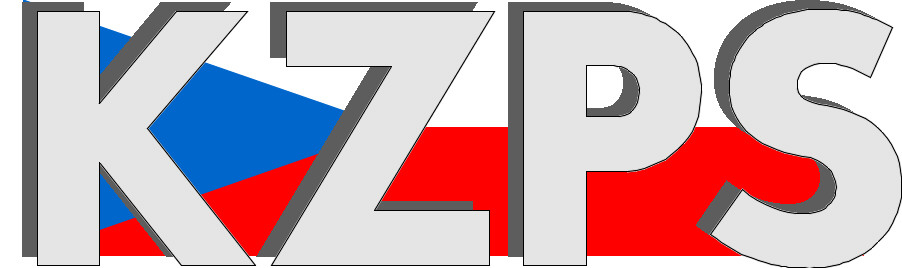 zaměstnavatelských a podnikatelských svazů ČR Sekretariát:	    	 Václavské nám. 21	               tel.: 222 324 985                   	 110 00 Praha 1		               fax: 224 109 374  	            	            mail: kzps@kzps.cz S t a n o v i s k o Konfederace zaměstnavatelských a podnikatelských svazů ČRk „Návrhu poslanců Marka Nováka, Tomáše Helebranta, Petra Sadovského, Michala Ratiborského a dalších na vydání zákona, kterým se mění zákon č. 65/2017 Sb., o ochraně zdraví před škodlivými účinky návykových látek, ve znění pozdějších předpisů(sněmovní tisk č. 246)“V rámci mezirezortního připomínkového řízení jsme obdrželi uvedený návrh. K němu Konfederace zaměstnavatelských a podnikatelských svazů ČR (KZPS ČR) uplatňuje následující doporučující připomínku:Doporučujeme vládě ČR vyslovit s předkládaným návrhem souhlasné stanovisko.Odůvodnění:I přes některé legislativně technické nedostatky vítáme naplnění stanoveného účelu, kterým je ochrana dětí a mladistvých.Kontaktní osoby:Mgr. Jakub Machytka			e-mail: jakub.machytka@uzs.cz	tel:	727 956 059Dr. Jan Zikeš				e-mail:	zikes@kzps.cz			tel:	222 324 985V Praze dne 28. června 2022 										        Jan W i e s n e r		                                                                            			             prezident